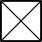 Vysvetlivky: OÚ - osobné údaje, IS – informačný systém.EVIDENČNÝ LIST INFORMAČNÉHO SYSTÉMUpodľa § 43 ods. 1 zákona č. 122/2013 Z. z. o ochrane osobných údajov a o zmene a doplnení niektorých zákonov v znení neskorších predpisov.EVIDENČNÝ LIST INFORMAČNÉHO SYSTÉMUpodľa § 43 ods. 1 zákona č. 122/2013 Z. z. o ochrane osobných údajov a o zmene a doplnení niektorých zákonov v znení neskorších predpisov.EVIDENČNÝ LIST INFORMAČNÉHO SYSTÉMUpodľa § 43 ods. 1 zákona č. 122/2013 Z. z. o ochrane osobných údajov a o zmene a doplnení niektorých zákonov v znení neskorších predpisov.Evidenčné číslo a názov IS:EVI-SLKP-001Ľudské zdrojePočet oprávnených osôb:Začiatok spracúvania osobných údajov:od roku 2001od roku 2001Aktualizácia evidenčného listu IS?ÁNO	     NIEÁNO	     NIEDátum aktualizácie evidenčného listu IS:01.07.201501.07.2015SCHVAĽOVACIA DOLOŽKA EVIDENČNÉHO LISTU INFORMAČNÉHO SYSTÉMUSCHVAĽOVACIA DOLOŽKA EVIDENČNÉHO LISTU INFORMAČNÉHO SYSTÉMUSCHVAĽOVACIA DOLOŽKA EVIDENČNÉHO LISTU INFORMAČNÉHO SYSTÉMUIng. Ján Kubička	Ing. Peter Kubička.........................................................................................................................................pečiatka a podpis prevádzkovateľaIng. Ján Kubička	Ing. Peter Kubička.........................................................................................................................................pečiatka a podpis prevádzkovateľaIng. Ján Kubička	Ing. Peter Kubička.........................................................................................................................................pečiatka a podpis prevádzkovateľaÚDAJE O PREVÁDZKOVATEĽOVIÚDAJE O PREVÁDZKOVATEĽOVIPrevádzkovateľ IS:Hotel Gloria Palac, s.r.oSídlo:Prašná 7, Košice- Krásna, PREVÁDZKA: Bottova 1, Košice Právna forma:s.r.o.IČO:36722014ÚDAJE O INFORMAČNOM SYSTÉMEÚDAJE O INFORMAČNOM SYSTÉMENázov IS: Ľudské zdroje (IS PAM)Názov IS: Ľudské zdroje (IS PAM)Zoznam spracúvaných OÚ: titul, meno, priezvisko, rodné priezvisko, rodné číslo, dátum a miesto narodenia, podpis, rodinný stav, štátna príslušnosť, štátne občianstvo, trvalé bydlisko, prechodné bydlisko, pohlavie, údaje o občianskom preukaze, údaje o zdravotnom poistení, údaje o vzdelaní, spôsobilosť na právne úkony, osobné číslo zamestnanca, údaje o bezúhonnosti, poberanie prídavkov na deti, mzda, plat alebo platové pomery a ďalšie finančné náležitosti priznané za výkon funkcie alebo za výkon pracovnej činnosti, údaje o odpracovanom čase, údaje o bankovom účte fyzickej osoby, sumy postihnuté výkonom rozhodnutia nariadeným súdom alebo správnym orgánom, peňažné tresty a pokuty, ako aj náhrady uložené zamestnancovi vykonateľným rozhodnutím príslušných orgánov, ročný úhrn vyplateného dôchodku, údaje o pracovnej neschopnosti, údaje o dôležitých osobných prekážkach v práci, údaje o zmenenej pracovnej schopnosti, údaje o predchádzajúcich zamestnávateľoch, pracovné zaradenie a deň začiatku pracovného pomeru alebo pracovnej činnosti, údaje o rodinných príslušníkoch v rozsahu meno, priezvisko, adresa, dátum narodenia, údaje o manželovi alebo manželke, deťoch, rodičoch detí v rozsahu meno, priezvisko, dátum narodenia, rodné číslo, adresa, údaje z potvrdenia o zamestnaní, údaje o vedení zamestnanca v evidencii nezamestnaných občanov, údaje o čerpaní materskej dovolenky a rodičovskej dovolenky, údaje o priznaní dôchodku, o druhu dôchodku, údaje zo zamestnaneckej zmluvy doplnkovej dôchodkovej poisťovne, osobné údaje spracúvané na potvrdeniach, osvedčeniach o absolvovaných skúškach a vzdelávacích aktivitách, ostatné údaje uvedené v životopise, údaje o príslušnosti k odborovej organizácii vrátane zrážok zo mzdy do odborovej organizácie.Zoznam spracúvaných OÚ: titul, meno, priezvisko, rodné priezvisko, rodné číslo, dátum a miesto narodenia, podpis, rodinný stav, štátna príslušnosť, štátne občianstvo, trvalé bydlisko, prechodné bydlisko, pohlavie, údaje o občianskom preukaze, údaje o zdravotnom poistení, údaje o vzdelaní, spôsobilosť na právne úkony, osobné číslo zamestnanca, údaje o bezúhonnosti, poberanie prídavkov na deti, mzda, plat alebo platové pomery a ďalšie finančné náležitosti priznané za výkon funkcie alebo za výkon pracovnej činnosti, údaje o odpracovanom čase, údaje o bankovom účte fyzickej osoby, sumy postihnuté výkonom rozhodnutia nariadeným súdom alebo správnym orgánom, peňažné tresty a pokuty, ako aj náhrady uložené zamestnancovi vykonateľným rozhodnutím príslušných orgánov, ročný úhrn vyplateného dôchodku, údaje o pracovnej neschopnosti, údaje o dôležitých osobných prekážkach v práci, údaje o zmenenej pracovnej schopnosti, údaje o predchádzajúcich zamestnávateľoch, pracovné zaradenie a deň začiatku pracovného pomeru alebo pracovnej činnosti, údaje o rodinných príslušníkoch v rozsahu meno, priezvisko, adresa, dátum narodenia, údaje o manželovi alebo manželke, deťoch, rodičoch detí v rozsahu meno, priezvisko, dátum narodenia, rodné číslo, adresa, údaje z potvrdenia o zamestnaní, údaje o vedení zamestnanca v evidencii nezamestnaných občanov, údaje o čerpaní materskej dovolenky a rodičovskej dovolenky, údaje o priznaní dôchodku, o druhu dôchodku, údaje zo zamestnaneckej zmluvy doplnkovej dôchodkovej poisťovne, osobné údaje spracúvané na potvrdeniach, osvedčeniach o absolvovaných skúškach a vzdelávacích aktivitách, ostatné údaje uvedené v životopise, údaje o príslušnosti k odborovej organizácii vrátane zrážok zo mzdy do odborovej organizácie.Okruh dotknutých osôb:fyzické osoby – uchádzači o zamestnanie,fyzické osoby, ktoré sú s prevádzkovateľom v pracovnom pomere, alebo v obdobnom pracovnom vzťahu – zamestnanci, pracovníci na dohodu o vykonaní práce ap.fyzické osoby – rodinní príslušníci zamestnancov (manžel/manželka, deti),fyzické osoby, s ktorými bol ukončený pracovný pomerOkruh dotknutých osôb:fyzické osoby – uchádzači o zamestnanie,fyzické osoby, ktoré sú s prevádzkovateľom v pracovnom pomere, alebo v obdobnom pracovnom vzťahu – zamestnanci, pracovníci na dohodu o vykonaní práce ap.fyzické osoby – rodinní príslušníci zamestnancov (manžel/manželka, deti),fyzické osoby, s ktorými bol ukončený pracovný pomerPrávny základ spracúvania OÚ:spracúvanie v súlade s ustanoveniami osobitného zákona:zákon č. 311/2001 Z.z. Zákonník práce v znení neskorších predpisov.Právny základ spracúvania OÚ:spracúvanie v súlade s ustanoveniami osobitného zákona:zákon č. 311/2001 Z.z. Zákonník práce v znení neskorších predpisov.zákon č. 5/2004 Z.z. o službách zamestnanosti a o zmene a doplnení niektorých zákonov v znení neskorších predpisov.zákon č. 283/2002 Z.z. o cestovných náhradách v znení neskorších predpisov.zákon č. 462/2003 Z.z. o náhrade príjmu pri dočasnej pracovnej neschopnosti zamestnanca a o zmene a doplnení niektorých zákonov v znení neskorších predpisov.zákon č. 663/2007 Z.z. o minimálnej mzde v znení neskorších predpisov.zákon č. 301/2003 Z.z. o životnom minime v znení neskorších predpisov.zákon č. 492/2009 Z.z. o platobných službách a o zmene a doplnení niektorých zákonov v znení neskorších predpisov.zákon č. 233/1995 Z.z. o súdnych exekútoroch a exekučnej činnosti (Exekučný poriadok) a o zmene a doplnení ďalších zákonov v znení neskorších predpisov.NARIADENIE VLÁDY Slovenskej republiky č. 268/2006 Z.z. o rozsahu zrážok zo mzdy pri výkone rozhodnutia v znení neskorších predpisov.zákon č. 124/2006 Z.z. o bezpečnosti a ochrane zdravia pri práci a o zmene a doplnení niektorých zákonov v znení neskorších predpisov.zákon č. 314/2001 Z.z. o ochrane pred požiarmi v znení neskorších predpisov.zákon č. 125/2006 Z.z. o inšpekcii práce a o zmene a doplnení zákona č. 82/2005 Z.z. o nelegálnej práci a nelegálnom zamestnávaní a o zmene a doplnení niektorých zákonov v znení neskorších predpisov.zákon č. 365/2004 Z.z. o rovnakom zaobchádzaní v niektorých oblastiach a o ochrane pred diskrimináciou a o zmene a doplnení niektorých zákonov (antidiskriminačný zákon) v znení neskorších predpisov.zákon č. 82/2005 Z.z. o nelegálnej práci a nelegálnom zamestnávaní a o zmene a doplnení niektorých zákonov v znení neskorších predpisov.zákon č. 580/2004 Z.z. o zdravotnom poistení a o zmene a doplnení zákona č. 95/2002 Z.z. o poisťovníctve a o zmene a doplnení niektorých zákonov (v znení zákona č. 718/2004 Z.z.) v znení neskorších predpisov.zákon č. 355/2007 Z.z. o ochrane, podpore a rozvoji verejného zdravia a o zmene a doplnení niektorých zákonov v znení neskorších predpisov.zákon č. 461/2003 Z.z. o sociálnom poistení v znení neskorších predpisov.zákon č. 600/2003 Z.z. o prídavku na dieťa a o zmene a doplnení zákona č. 461/2003 Z.z. o sociálnom poistení v znení neskorších predpisov.zákon č. 43/2004 Z.z. o starobnom dôchodkovom sporení a o zmene a doplnení niektorých zákonov v znení neskorších predpisov.zákon č. 650/2004 Z.z. o doplnkovom dôchodkovom sporení a o zmene a doplnení niektorých zákonov v znení neskorších predpisov.zákon č. 595/2003 Z.z. o dani z príjmov v znení neskorších predpisov.zákon č. 563/2009 Z.z. o správe daní (daňový poriadok) a o zmene a doplnení niektorých zákonov v znení neskorších predpisov.zákon č. 540/2001 Z.z. o štátnej štatistike v znení neskorších predpisov.zákon č. 395/2002 Z.z. o archívoch a registratúrach a o doplnení niektorých zákonov.zákon č. 122/2013 Z. z. o ochrane osobných údajov a o zmene a doplnení niektorých zákonov v znení neskorších predpisov.spracúvanie na základe súhlasu dotknutej osoby: údaje súvisiace s členstvom v odborovej organizácii.zákon č. 5/2004 Z.z. o službách zamestnanosti a o zmene a doplnení niektorých zákonov v znení neskorších predpisov.zákon č. 283/2002 Z.z. o cestovných náhradách v znení neskorších predpisov.zákon č. 462/2003 Z.z. o náhrade príjmu pri dočasnej pracovnej neschopnosti zamestnanca a o zmene a doplnení niektorých zákonov v znení neskorších predpisov.zákon č. 663/2007 Z.z. o minimálnej mzde v znení neskorších predpisov.zákon č. 301/2003 Z.z. o životnom minime v znení neskorších predpisov.zákon č. 492/2009 Z.z. o platobných službách a o zmene a doplnení niektorých zákonov v znení neskorších predpisov.zákon č. 233/1995 Z.z. o súdnych exekútoroch a exekučnej činnosti (Exekučný poriadok) a o zmene a doplnení ďalších zákonov v znení neskorších predpisov.NARIADENIE VLÁDY Slovenskej republiky č. 268/2006 Z.z. o rozsahu zrážok zo mzdy pri výkone rozhodnutia v znení neskorších predpisov.zákon č. 124/2006 Z.z. o bezpečnosti a ochrane zdravia pri práci a o zmene a doplnení niektorých zákonov v znení neskorších predpisov.zákon č. 314/2001 Z.z. o ochrane pred požiarmi v znení neskorších predpisov.zákon č. 125/2006 Z.z. o inšpekcii práce a o zmene a doplnení zákona č. 82/2005 Z.z. o nelegálnej práci a nelegálnom zamestnávaní a o zmene a doplnení niektorých zákonov v znení neskorších predpisov.zákon č. 365/2004 Z.z. o rovnakom zaobchádzaní v niektorých oblastiach a o ochrane pred diskrimináciou a o zmene a doplnení niektorých zákonov (antidiskriminačný zákon) v znení neskorších predpisov.zákon č. 82/2005 Z.z. o nelegálnej práci a nelegálnom zamestnávaní a o zmene a doplnení niektorých zákonov v znení neskorších predpisov.zákon č. 580/2004 Z.z. o zdravotnom poistení a o zmene a doplnení zákona č. 95/2002 Z.z. o poisťovníctve a o zmene a doplnení niektorých zákonov (v znení zákona č. 718/2004 Z.z.) v znení neskorších predpisov.zákon č. 355/2007 Z.z. o ochrane, podpore a rozvoji verejného zdravia a o zmene a doplnení niektorých zákonov v znení neskorších predpisov.zákon č. 461/2003 Z.z. o sociálnom poistení v znení neskorších predpisov.zákon č. 600/2003 Z.z. o prídavku na dieťa a o zmene a doplnení zákona č. 461/2003 Z.z. o sociálnom poistení v znení neskorších predpisov.zákon č. 43/2004 Z.z. o starobnom dôchodkovom sporení a o zmene a doplnení niektorých zákonov v znení neskorších predpisov.zákon č. 650/2004 Z.z. o doplnkovom dôchodkovom sporení a o zmene a doplnení niektorých zákonov v znení neskorších predpisov.zákon č. 595/2003 Z.z. o dani z príjmov v znení neskorších predpisov.zákon č. 563/2009 Z.z. o správe daní (daňový poriadok) a o zmene a doplnení niektorých zákonov v znení neskorších predpisov.zákon č. 540/2001 Z.z. o štátnej štatistike v znení neskorších predpisov.zákon č. 395/2002 Z.z. o archívoch a registratúrach a o doplnení niektorých zákonov.zákon č. 122/2013 Z. z. o ochrane osobných údajov a o zmene a doplnení niektorých zákonov v znení neskorších predpisov.spracúvanie na základe súhlasu dotknutej osoby: údaje súvisiace s členstvom v odborovej organizácii.zákon č. 5/2004 Z.z. o službách zamestnanosti a o zmene a doplnení niektorých zákonov v znení neskorších predpisov.zákon č. 283/2002 Z.z. o cestovných náhradách v znení neskorších predpisov.zákon č. 462/2003 Z.z. o náhrade príjmu pri dočasnej pracovnej neschopnosti zamestnanca a o zmene a doplnení niektorých zákonov v znení neskorších predpisov.zákon č. 663/2007 Z.z. o minimálnej mzde v znení neskorších predpisov.zákon č. 301/2003 Z.z. o životnom minime v znení neskorších predpisov.zákon č. 492/2009 Z.z. o platobných službách a o zmene a doplnení niektorých zákonov v znení neskorších predpisov.zákon č. 233/1995 Z.z. o súdnych exekútoroch a exekučnej činnosti (Exekučný poriadok) a o zmene a doplnení ďalších zákonov v znení neskorších predpisov.NARIADENIE VLÁDY Slovenskej republiky č. 268/2006 Z.z. o rozsahu zrážok zo mzdy pri výkone rozhodnutia v znení neskorších predpisov.zákon č. 124/2006 Z.z. o bezpečnosti a ochrane zdravia pri práci a o zmene a doplnení niektorých zákonov v znení neskorších predpisov.zákon č. 314/2001 Z.z. o ochrane pred požiarmi v znení neskorších predpisov.zákon č. 125/2006 Z.z. o inšpekcii práce a o zmene a doplnení zákona č. 82/2005 Z.z. o nelegálnej práci a nelegálnom zamestnávaní a o zmene a doplnení niektorých zákonov v znení neskorších predpisov.zákon č. 365/2004 Z.z. o rovnakom zaobchádzaní v niektorých oblastiach a o ochrane pred diskrimináciou a o zmene a doplnení niektorých zákonov (antidiskriminačný zákon) v znení neskorších predpisov.zákon č. 82/2005 Z.z. o nelegálnej práci a nelegálnom zamestnávaní a o zmene a doplnení niektorých zákonov v znení neskorších predpisov.zákon č. 580/2004 Z.z. o zdravotnom poistení a o zmene a doplnení zákona č. 95/2002 Z.z. o poisťovníctve a o zmene a doplnení niektorých zákonov (v znení zákona č. 718/2004 Z.z.) v znení neskorších predpisov.zákon č. 355/2007 Z.z. o ochrane, podpore a rozvoji verejného zdravia a o zmene a doplnení niektorých zákonov v znení neskorších predpisov.zákon č. 461/2003 Z.z. o sociálnom poistení v znení neskorších predpisov.zákon č. 600/2003 Z.z. o prídavku na dieťa a o zmene a doplnení zákona č. 461/2003 Z.z. o sociálnom poistení v znení neskorších predpisov.zákon č. 43/2004 Z.z. o starobnom dôchodkovom sporení a o zmene a doplnení niektorých zákonov v znení neskorších predpisov.zákon č. 650/2004 Z.z. o doplnkovom dôchodkovom sporení a o zmene a doplnení niektorých zákonov v znení neskorších predpisov.zákon č. 595/2003 Z.z. o dani z príjmov v znení neskorších predpisov.zákon č. 563/2009 Z.z. o správe daní (daňový poriadok) a o zmene a doplnení niektorých zákonov v znení neskorších predpisov.zákon č. 540/2001 Z.z. o štátnej štatistike v znení neskorších predpisov.zákon č. 395/2002 Z.z. o archívoch a registratúrach a o doplnení niektorých zákonov.zákon č. 122/2013 Z. z. o ochrane osobných údajov a o zmene a doplnení niektorých zákonov v znení neskorších predpisov.spracúvanie na základe súhlasu dotknutej osoby: údaje súvisiace s členstvom v odborovej organizácii.zákon č. 5/2004 Z.z. o službách zamestnanosti a o zmene a doplnení niektorých zákonov v znení neskorších predpisov.zákon č. 283/2002 Z.z. o cestovných náhradách v znení neskorších predpisov.zákon č. 462/2003 Z.z. o náhrade príjmu pri dočasnej pracovnej neschopnosti zamestnanca a o zmene a doplnení niektorých zákonov v znení neskorších predpisov.zákon č. 663/2007 Z.z. o minimálnej mzde v znení neskorších predpisov.zákon č. 301/2003 Z.z. o životnom minime v znení neskorších predpisov.zákon č. 492/2009 Z.z. o platobných službách a o zmene a doplnení niektorých zákonov v znení neskorších predpisov.zákon č. 233/1995 Z.z. o súdnych exekútoroch a exekučnej činnosti (Exekučný poriadok) a o zmene a doplnení ďalších zákonov v znení neskorších predpisov.NARIADENIE VLÁDY Slovenskej republiky č. 268/2006 Z.z. o rozsahu zrážok zo mzdy pri výkone rozhodnutia v znení neskorších predpisov.zákon č. 124/2006 Z.z. o bezpečnosti a ochrane zdravia pri práci a o zmene a doplnení niektorých zákonov v znení neskorších predpisov.zákon č. 314/2001 Z.z. o ochrane pred požiarmi v znení neskorších predpisov.zákon č. 125/2006 Z.z. o inšpekcii práce a o zmene a doplnení zákona č. 82/2005 Z.z. o nelegálnej práci a nelegálnom zamestnávaní a o zmene a doplnení niektorých zákonov v znení neskorších predpisov.zákon č. 365/2004 Z.z. o rovnakom zaobchádzaní v niektorých oblastiach a o ochrane pred diskrimináciou a o zmene a doplnení niektorých zákonov (antidiskriminačný zákon) v znení neskorších predpisov.zákon č. 82/2005 Z.z. o nelegálnej práci a nelegálnom zamestnávaní a o zmene a doplnení niektorých zákonov v znení neskorších predpisov.zákon č. 580/2004 Z.z. o zdravotnom poistení a o zmene a doplnení zákona č. 95/2002 Z.z. o poisťovníctve a o zmene a doplnení niektorých zákonov (v znení zákona č. 718/2004 Z.z.) v znení neskorších predpisov.zákon č. 355/2007 Z.z. o ochrane, podpore a rozvoji verejného zdravia a o zmene a doplnení niektorých zákonov v znení neskorších predpisov.zákon č. 461/2003 Z.z. o sociálnom poistení v znení neskorších predpisov.zákon č. 600/2003 Z.z. o prídavku na dieťa a o zmene a doplnení zákona č. 461/2003 Z.z. o sociálnom poistení v znení neskorších predpisov.zákon č. 43/2004 Z.z. o starobnom dôchodkovom sporení a o zmene a doplnení niektorých zákonov v znení neskorších predpisov.zákon č. 650/2004 Z.z. o doplnkovom dôchodkovom sporení a o zmene a doplnení niektorých zákonov v znení neskorších predpisov.zákon č. 595/2003 Z.z. o dani z príjmov v znení neskorších predpisov.zákon č. 563/2009 Z.z. o správe daní (daňový poriadok) a o zmene a doplnení niektorých zákonov v znení neskorších predpisov.zákon č. 540/2001 Z.z. o štátnej štatistike v znení neskorších predpisov.zákon č. 395/2002 Z.z. o archívoch a registratúrach a o doplnení niektorých zákonov.zákon č. 122/2013 Z. z. o ochrane osobných údajov a o zmene a doplnení niektorých zákonov v znení neskorších predpisov.spracúvanie na základe súhlasu dotknutej osoby: údaje súvisiace s členstvom v odborovej organizácii.Účel spracúvania OÚ: plnenie povinností zamestnávateľa súvisiacich s pracovným pomerom a z toho vyplývajúce vedenie personálnej a mzdovej agendy spoločnosti vrátane predzmluvných vzťahov.Evidencia ubytovaných osôb, vystavenie platobných dokladov s menami dotknutých osôb.Účel spracúvania OÚ: plnenie povinností zamestnávateľa súvisiacich s pracovným pomerom a z toho vyplývajúce vedenie personálnej a mzdovej agendy spoločnosti vrátane predzmluvných vzťahov.Evidencia ubytovaných osôb, vystavenie platobných dokladov s menami dotknutých osôb.Účel spracúvania OÚ: plnenie povinností zamestnávateľa súvisiacich s pracovným pomerom a z toho vyplývajúce vedenie personálnej a mzdovej agendy spoločnosti vrátane predzmluvných vzťahov.Evidencia ubytovaných osôb, vystavenie platobných dokladov s menami dotknutých osôb.Účel spracúvania OÚ: plnenie povinností zamestnávateľa súvisiacich s pracovným pomerom a z toho vyplývajúce vedenie personálnej a mzdovej agendy spoločnosti vrátane predzmluvných vzťahov.Evidencia ubytovaných osôb, vystavenie platobných dokladov s menami dotknutých osôb.Technológia spracúvania OÚ v IS:AutomatizovanáNeautomatizovaná	IS je prepojený do externých sieti:ÁNO	NIEOÚ z IS sa sprístupňujú:	ÁNO	NIENIEPrávny základ a identifikácia užívateľov (príjemcovia):Súdy a orgány činné v trestnom konaní: zákon č. 99/1963 Zb. Občiansky súdny poriadok v znení neskorších predpisov a zákon č. 301/2005 Z. z. Trestný poriadok v znení neskorších predpisov.Orgány štátnej správy a verejnej moci na výkon kontroly a dozoru (napr. inšpektorát práce): zákon č. 311/2001 Z. z. Zákonník práce v znení neskorších predpisov; zákon č. 125/2006 Z. z. o inšpekcii práce v znení neskorších predpisov; zákon č. 355/2007 Z. z. o ochrane, podpore a rozvoji verejného zdravia v znení neskorších predpisov; zákon č. 124/2006Z. z. o bezpečnosti a ochrane zdravia pri práce v znení neskorších predpisov.Iný oprávnený subjekt: všeobecne záväzný právny predpis v zmysle § 10 ods. 2 zákona č. 122/2013 Z. z. o ochrane osobných údajov.Právny základ a identifikácia užívateľov (príjemcovia):Súdy a orgány činné v trestnom konaní: zákon č. 99/1963 Zb. Občiansky súdny poriadok v znení neskorších predpisov a zákon č. 301/2005 Z. z. Trestný poriadok v znení neskorších predpisov.Orgány štátnej správy a verejnej moci na výkon kontroly a dozoru (napr. inšpektorát práce): zákon č. 311/2001 Z. z. Zákonník práce v znení neskorších predpisov; zákon č. 125/2006 Z. z. o inšpekcii práce v znení neskorších predpisov; zákon č. 355/2007 Z. z. o ochrane, podpore a rozvoji verejného zdravia v znení neskorších predpisov; zákon č. 124/2006Z. z. o bezpečnosti a ochrane zdravia pri práce v znení neskorších predpisov.Iný oprávnený subjekt: všeobecne záväzný právny predpis v zmysle § 10 ods. 2 zákona č. 122/2013 Z. z. o ochrane osobných údajov.Právny základ a identifikácia užívateľov (príjemcovia):Súdy a orgány činné v trestnom konaní: zákon č. 99/1963 Zb. Občiansky súdny poriadok v znení neskorších predpisov a zákon č. 301/2005 Z. z. Trestný poriadok v znení neskorších predpisov.Orgány štátnej správy a verejnej moci na výkon kontroly a dozoru (napr. inšpektorát práce): zákon č. 311/2001 Z. z. Zákonník práce v znení neskorších predpisov; zákon č. 125/2006 Z. z. o inšpekcii práce v znení neskorších predpisov; zákon č. 355/2007 Z. z. o ochrane, podpore a rozvoji verejného zdravia v znení neskorších predpisov; zákon č. 124/2006Z. z. o bezpečnosti a ochrane zdravia pri práce v znení neskorších predpisov.Iný oprávnený subjekt: všeobecne záväzný právny predpis v zmysle § 10 ods. 2 zákona č. 122/2013 Z. z. o ochrane osobných údajov.Právny základ a identifikácia užívateľov (príjemcovia):Súdy a orgány činné v trestnom konaní: zákon č. 99/1963 Zb. Občiansky súdny poriadok v znení neskorších predpisov a zákon č. 301/2005 Z. z. Trestný poriadok v znení neskorších predpisov.Orgány štátnej správy a verejnej moci na výkon kontroly a dozoru (napr. inšpektorát práce): zákon č. 311/2001 Z. z. Zákonník práce v znení neskorších predpisov; zákon č. 125/2006 Z. z. o inšpekcii práce v znení neskorších predpisov; zákon č. 355/2007 Z. z. o ochrane, podpore a rozvoji verejného zdravia v znení neskorších predpisov; zákon č. 124/2006Z. z. o bezpečnosti a ochrane zdravia pri práce v znení neskorších predpisov.Iný oprávnený subjekt: všeobecne záväzný právny predpis v zmysle § 10 ods. 2 zákona č. 122/2013 Z. z. o ochrane osobných údajov.OÚ z IS sa poskytujú:	ÁNO	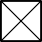 NIEPrávny základ a identifikácia prevádzkovateľov (tretích strán):Sociálna poisťovňa: zákon č. 461/2003 Z. z. o sociálnom poistení v znení neskorších predpisov, zákon č. 43/2004 Z. z. o starobnom dôchodkovom sporení v znení neskorších predpisov.Zdravotné poisťovne: zákon č. 580/2004 Z. z. o zdravotnom poistení o zmene v znení neskorších predpisov. Daňový úrad: zákon č. 595/2003 Z. z. o dani z príjmov v znení neskorších predpisov.Dôchodcovská správcovská spoločnosť: zákon č. 461/2003 Z. z. o sociálnom poistení v znení neskorších predpisov a zákon č. 43/2004 Z. z. o starobnom dôchodkovom sporení v znení neskorších predpisov.Doplnková dôchodková poisťovňa: zákon č. 650/2004 Z. z. o doplnkovom dôchodkovom sporení v znení neskorších predpisov.Ústredie práce, sociálnych vecí a rodiny: zákon č. 5/2004 Z. z. o službách zamestnanosti v znení neskorších predpisov.Orgány štátnej správy a verejnej moci na výkon kontroly a dozoru (napr. inšpektorát práce): zákon č. 311/2001 Z. z. Zákonník práce v znení neskorších predpisov; zákon č. 125/2006 Z. z. o inšpekcii práce v znení neskorších predpisov;zákon č. 355/2007 Z. z. o ochrane, podpore a rozvoji verejného zdravia v znení neskorších predpisov; zákon č. 124/2006Z. z. o bezpečnosti a ochrane zdravia pri práce v znení neskorších predpisov.Súdy a orgány činné v trestnom konaní: zákon č. 99/1963 Zb. Občiansky súdny poriadok v znení neskorších predpisov a zákon č. 301/2005 Z. z. Trestný poriadok v znení neskorších predpisov.Exekútor: zákon č. 233/1995 Z. z. o súdnych exekútoroch a exekučnej činnosti (Exekučný poriadok ) v znení neskorších predpisov.Iný oprávnený subjekt: všeobecne záväzný právny predpis v zmysle § 10 ods. 2 zákona č. 122/2013 Z. z. o ochrane osobných údajov.Právny základ a identifikácia prevádzkovateľov (tretích strán):Sociálna poisťovňa: zákon č. 461/2003 Z. z. o sociálnom poistení v znení neskorších predpisov, zákon č. 43/2004 Z. z. o starobnom dôchodkovom sporení v znení neskorších predpisov.Zdravotné poisťovne: zákon č. 580/2004 Z. z. o zdravotnom poistení o zmene v znení neskorších predpisov. Daňový úrad: zákon č. 595/2003 Z. z. o dani z príjmov v znení neskorších predpisov.Dôchodcovská správcovská spoločnosť: zákon č. 461/2003 Z. z. o sociálnom poistení v znení neskorších predpisov a zákon č. 43/2004 Z. z. o starobnom dôchodkovom sporení v znení neskorších predpisov.Doplnková dôchodková poisťovňa: zákon č. 650/2004 Z. z. o doplnkovom dôchodkovom sporení v znení neskorších predpisov.Ústredie práce, sociálnych vecí a rodiny: zákon č. 5/2004 Z. z. o službách zamestnanosti v znení neskorších predpisov.Orgány štátnej správy a verejnej moci na výkon kontroly a dozoru (napr. inšpektorát práce): zákon č. 311/2001 Z. z. Zákonník práce v znení neskorších predpisov; zákon č. 125/2006 Z. z. o inšpekcii práce v znení neskorších predpisov;zákon č. 355/2007 Z. z. o ochrane, podpore a rozvoji verejného zdravia v znení neskorších predpisov; zákon č. 124/2006Z. z. o bezpečnosti a ochrane zdravia pri práce v znení neskorších predpisov.Súdy a orgány činné v trestnom konaní: zákon č. 99/1963 Zb. Občiansky súdny poriadok v znení neskorších predpisov a zákon č. 301/2005 Z. z. Trestný poriadok v znení neskorších predpisov.Exekútor: zákon č. 233/1995 Z. z. o súdnych exekútoroch a exekučnej činnosti (Exekučný poriadok ) v znení neskorších predpisov.Iný oprávnený subjekt: všeobecne záväzný právny predpis v zmysle § 10 ods. 2 zákona č. 122/2013 Z. z. o ochrane osobných údajov.Právny základ a identifikácia prevádzkovateľov (tretích strán):Sociálna poisťovňa: zákon č. 461/2003 Z. z. o sociálnom poistení v znení neskorších predpisov, zákon č. 43/2004 Z. z. o starobnom dôchodkovom sporení v znení neskorších predpisov.Zdravotné poisťovne: zákon č. 580/2004 Z. z. o zdravotnom poistení o zmene v znení neskorších predpisov. Daňový úrad: zákon č. 595/2003 Z. z. o dani z príjmov v znení neskorších predpisov.Dôchodcovská správcovská spoločnosť: zákon č. 461/2003 Z. z. o sociálnom poistení v znení neskorších predpisov a zákon č. 43/2004 Z. z. o starobnom dôchodkovom sporení v znení neskorších predpisov.Doplnková dôchodková poisťovňa: zákon č. 650/2004 Z. z. o doplnkovom dôchodkovom sporení v znení neskorších predpisov.Ústredie práce, sociálnych vecí a rodiny: zákon č. 5/2004 Z. z. o službách zamestnanosti v znení neskorších predpisov.Orgány štátnej správy a verejnej moci na výkon kontroly a dozoru (napr. inšpektorát práce): zákon č. 311/2001 Z. z. Zákonník práce v znení neskorších predpisov; zákon č. 125/2006 Z. z. o inšpekcii práce v znení neskorších predpisov;zákon č. 355/2007 Z. z. o ochrane, podpore a rozvoji verejného zdravia v znení neskorších predpisov; zákon č. 124/2006Z. z. o bezpečnosti a ochrane zdravia pri práce v znení neskorších predpisov.Súdy a orgány činné v trestnom konaní: zákon č. 99/1963 Zb. Občiansky súdny poriadok v znení neskorších predpisov a zákon č. 301/2005 Z. z. Trestný poriadok v znení neskorších predpisov.Exekútor: zákon č. 233/1995 Z. z. o súdnych exekútoroch a exekučnej činnosti (Exekučný poriadok ) v znení neskorších predpisov.Iný oprávnený subjekt: všeobecne záväzný právny predpis v zmysle § 10 ods. 2 zákona č. 122/2013 Z. z. o ochrane osobných údajov.Právny základ a identifikácia prevádzkovateľov (tretích strán):Sociálna poisťovňa: zákon č. 461/2003 Z. z. o sociálnom poistení v znení neskorších predpisov, zákon č. 43/2004 Z. z. o starobnom dôchodkovom sporení v znení neskorších predpisov.Zdravotné poisťovne: zákon č. 580/2004 Z. z. o zdravotnom poistení o zmene v znení neskorších predpisov. Daňový úrad: zákon č. 595/2003 Z. z. o dani z príjmov v znení neskorších predpisov.Dôchodcovská správcovská spoločnosť: zákon č. 461/2003 Z. z. o sociálnom poistení v znení neskorších predpisov a zákon č. 43/2004 Z. z. o starobnom dôchodkovom sporení v znení neskorších predpisov.Doplnková dôchodková poisťovňa: zákon č. 650/2004 Z. z. o doplnkovom dôchodkovom sporení v znení neskorších predpisov.Ústredie práce, sociálnych vecí a rodiny: zákon č. 5/2004 Z. z. o službách zamestnanosti v znení neskorších predpisov.Orgány štátnej správy a verejnej moci na výkon kontroly a dozoru (napr. inšpektorát práce): zákon č. 311/2001 Z. z. Zákonník práce v znení neskorších predpisov; zákon č. 125/2006 Z. z. o inšpekcii práce v znení neskorších predpisov;zákon č. 355/2007 Z. z. o ochrane, podpore a rozvoji verejného zdravia v znení neskorších predpisov; zákon č. 124/2006Z. z. o bezpečnosti a ochrane zdravia pri práce v znení neskorších predpisov.Súdy a orgány činné v trestnom konaní: zákon č. 99/1963 Zb. Občiansky súdny poriadok v znení neskorších predpisov a zákon č. 301/2005 Z. z. Trestný poriadok v znení neskorších predpisov.Exekútor: zákon č. 233/1995 Z. z. o súdnych exekútoroch a exekučnej činnosti (Exekučný poriadok ) v znení neskorších predpisov.Iný oprávnený subjekt: všeobecne záväzný právny predpis v zmysle § 10 ods. 2 zákona č. 122/2013 Z. z. o ochrane osobných údajov.OÚ z IS sa zverejňujú:	ÁNONIEOÚ sú predmetom cezhraničného toku do tretích krajín:ÁNONIE	Implementované opatrenia na zabezpečenie ochrany OÚ: implementované technické, organizačné a personálne opatrenia, ktoré boli spracované formou Bezpečnostného projektu informačných systémov v zmysle zákona č. 122/2013Z. z. o ochrane osobných údajov a o zmene a doplnení niektorých zákonov v znení neskorších predpisov.Implementované opatrenia na zabezpečenie ochrany OÚ: implementované technické, organizačné a personálne opatrenia, ktoré boli spracované formou Bezpečnostného projektu informačných systémov v zmysle zákona č. 122/2013Z. z. o ochrane osobných údajov a o zmene a doplnení niektorých zákonov v znení neskorších predpisov.Implementované opatrenia na zabezpečenie ochrany OÚ: implementované technické, organizačné a personálne opatrenia, ktoré boli spracované formou Bezpečnostného projektu informačných systémov v zmysle zákona č. 122/2013Z. z. o ochrane osobných údajov a o zmene a doplnení niektorých zákonov v znení neskorších predpisov.Implementované opatrenia na zabezpečenie ochrany OÚ: implementované technické, organizačné a personálne opatrenia, ktoré boli spracované formou Bezpečnostného projektu informačných systémov v zmysle zákona č. 122/2013Z. z. o ochrane osobných údajov a o zmene a doplnení niektorých zákonov v znení neskorších predpisov.